臺北市信義區三興國民小學 英語閱讀心得單Class:______ Number:______ Name:__________My Favorite Place      Please draw or write down your favorite place.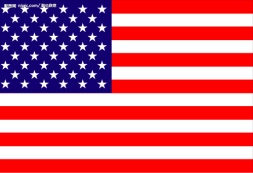 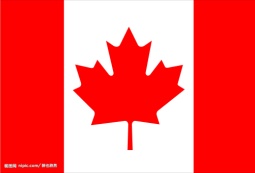 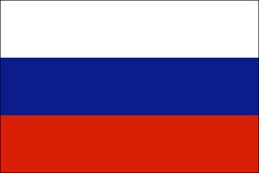 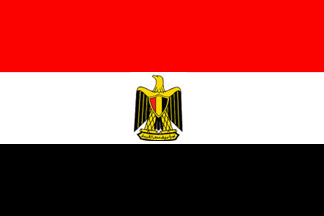 The United StateStatue of Liberty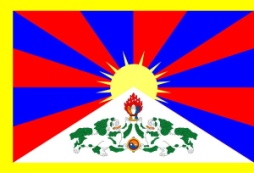 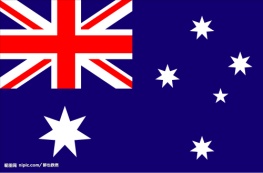 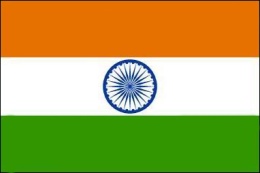 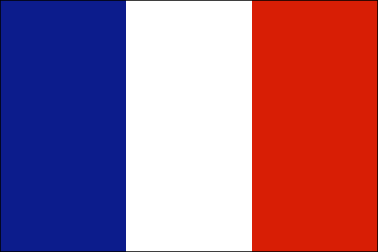 